AKADEMİK ÖZGEÇMİŞ1. Adı Soyadı: Ahmet Kumrulu2. Doğum Tarihi: 07.03.19423. Unvanı: Profesör5. Akademik Unvanlar:6. Doktora Tezi- Vergi işlemlerinde hata ve düzeltme doktora tezi 19797. Yayınlar-Vergi Davalarında Uygulanan Gecikme Faîzî Hakkında Düşünceler, Ankara Üniversitesi Hukuk Fakültesi Dergisi, 1988- Vergi Hukukunun Birkısım Anayasal Temelleri, Ankara Üniversitesi Hukuk Fakültesi Dergisi, 1979- Türkiye'de Vergi Politikası Gelişmeleri : Karar Alma Süreci ve Sapmalar (1950-1985), Ankara Üniversitesi Hukuk Fakültesi Dergisi, 1988- Vergi Uyuşmazlıkların Çözümünde Sui Generis Bir Model: KKTC Sistemi, Prof. Dr. Mualla Öncel’e Armağan, 2009.7.3. Yazılan uluslararası kitaplar veya kitaplarda bölümlerIntruduction to Turkish Business Law, Turkish Tax Law, Kluwer7.5.Ulusal bilimsel toplantılarda sunulan ve bildiri kitabında basılan bildirilerİdari Yargı Sempozyumu I-II7.6. Diğer YayınlarVergi Hukuku, Turhan Kitabevi, Ankara. 32.baskı9.İdarî Görevler1. Yakın Doğu Üniversitesi, Hukuk Fakültesi Öğretim Üyesi.2.Yakın Doğu Üniversitesi, Hukuk Fakültesi, Senatorluk, 20173. Ankara Üniversitesi, Hukuk Fakültesi, Bölüm Başkanlığı, 20004.Ankara Üniversitesi, Hukuk yönetim kurulu üyeliği 2002-20055 .Ankara Üniversitesi, Hukuk Fakültesi, fakülte kurulu üyeliği, 1984-1985, 2002-2005Derece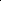 AlanÜniversite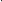 YılLisans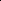 Hukuk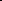 Ankara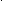 1964Y. LisansKamu HukukuAnkara1970DoktoraKamu Hukuku(Vergi Hukuku)Ankara1979Akademi k Yıl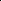 DönemDersin AdıHaftalık SaatiHaftalık SaatiÖğrenc i SayısıAkademi k YılDönemDersin AdıTeorikUygula maÖğrenc i Sayısı2013/2014GüzVergi Hukuku6-3002013/2014Güz----2013/2014İlkbah ar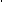 Vergi Hukuku6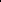 -3002013/2014İlkbah ar----2014/2015GüzVergi Hukuku6-3102014/2015Güz----2014/2015İlkbah arVergi Hukuku6-3102014/2015İlkbah ar----2018/2019GüzVergi Hukukunda Anayasal İlkeler YL3-62018/2019Güz----2018/2019İlkbah arVergi Yargısı Doktora3-22018/2019İlkbah ar----2019/2020GüzVergi Hukukunda Anayasal İlkeler II YL 3-42019/2020Güz----2019/2020İlkbah arVergi Yargısı II Doktora3-32020/2021GüzVergi Hukukunda Anayasal İlkeler II YL 3-22020/2021Güz----2020/2021İlkbah arVergi Yargısı II Doktora3-52021/2022GüzVergi Yargısı I  Doktora3-52021/2022Güz----2021/2022İlkbah arVergi Yargısı II Doktora3-1